от 27.02.2015 г.										№ 80О проведении двухмесячника по регулированию численности безнадзорных животных на территорииМО «Город Мирный»В соответствии с Законом Российской Федерации от 14.05.1993 № 4979-I«О ветеринарии», Законами Республики Саха (Якутия) от 10.07.2002  45-З № 425-II «О порядке содержания собак, кошек, экзотических животных и об ответственности их владельцев»,  от 02.04.2014   1288-З №  131 – V«О наделении органов местного самоуправления муниципальных образований Республики Саха (Якутия) отдельными государственными полномочиями по организации проведения мероприятий по предупреждению и ликвидации болезней животных, их лечению, защите населения от болезней, общих для человека и животных», распоряжением Правительства Республики Саха (Якутия) от 13.02.2015 № 130-р «О проведении двухмесячника по регулированию численности безнадзорных животных на территории Республики Саха (Якутия)», городская Администрация постановляет:	1. Объявить двухмесячник по регулированию численности безнадзорных животных на территории МО «Город Мирный» с 16 февраляпо 16 апреля 2015 года.2. Утвердить прилагаемый план мероприятий по организации двухмесячника по регулированию численности безнадзорных животных на территории РС (Я) МО «Город Мирный». 3. Опубликовать настоящее Постановление в порядке, установленном Уставом   МО «Город Мирный». 4. Контроль исполнения настоящего Постановлениявозложить на 1-го  Заместителя Главы Администрации по ЖКХ, имущественным и земельным отношениям Корнилова С.В.Глава города                              	А.В. БасыровУтвержден Постановлением городской Администрацииот 27.02.2015г. № 80ПЛАНмероприятий по организации двухмесячника по регулированию численности безнадзорных животных на территории РС (Я) МО «Город Мирный»АДМИНИСТРАЦИЯМУНИЦИПАЛЬНОГО ОБРАЗОВАНИЯ«Город Мирный»МИРНИНСКОГО РАЙОНАПОСТАНОВЛЕНИЕ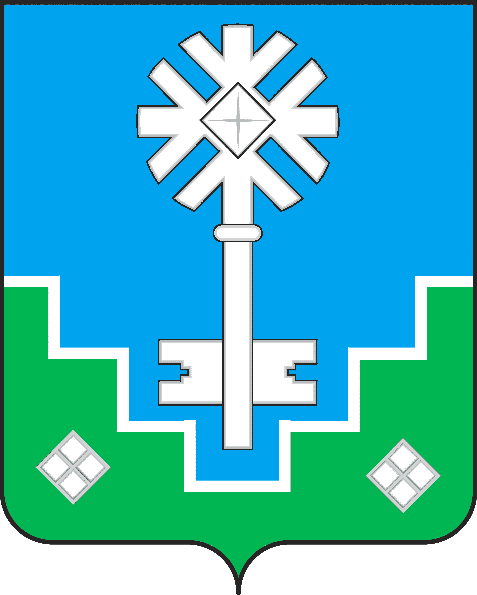 МИИРИНЭЙ ОРОЙУОНУН«Мииринэй куорат»МУНИЦИПАЛЬНАЙ ТЭРИЛЛИИ ДЬАhАЛТАТАУУРААХ№ п/пНаименование предприятийСрок исполненияОтветственные за исполнение12341Проведение совещания в МО «Город Мирный» по вопросам регулирования численности безнадзорных животных на территории города Мирногодо 10.03.2015зоологическая комиссия:ГБУ «Управление ветеринарии с ВИЛ Мирнинского района»; ТО Управление Роспотребнадзора по РС (Я) в Мирнинском районе»; МКОП; МКУ «УЖКХ» МО «Город Мирный»2Проведение инвентаризации собак, кошек и экзотических животных (первичный учет) на подведомственной территории с последующим предоставлением данных в ГБУ «Управление ветеринарии с ВИЛ Мирнинского района»февраль – март - апрельуправляющие, обслуживающие организации, ТСЖ3Организация работ по выявлению на территории города Мирного безнадзорных животныхв течение двухмесячниказоологическая комиссия; МКУ «УЖКХ» МО «Город Мирный»4Организация информирования населения о требованиях Закона РС (Я) от 10.07.2002 45-З № 425-II «О порядке содержания собак, кошек, экзотических животных и об ответственности их владельцев», постановления Правительства РС (Я) от 01.08.2014 № 237 «О правилах содержания собак, кошек и экзотических животных на               территории РС (Я)»в течение двухмесячникаМКУ «УЖКХ» МО «Город Мирный» совместно с ОСО и СМИ МО «Город Мирный»; ГБУ «Управление ветеринарии с ВИЛ Мирнинского района»5Организация проверок по санитарной очистке придомовых территорий, мусоросборников, контейнерных площадокв течение двухмесячникаМКУ «УЖКХ» МО «Город Мирный» совместно с обслуживающими, управляющими организациями и ТСЖ6Проведение эвтаназии безнадзорных животных в порядке и по основаниям, установленным санитарными (ветеринарными) правилами и нормами, в том числе:- при наличии у безнадзорного животного болезни, общей для человека и животных;- при подозрении безнадзорного животного в заболевании бешенством в период проведения ограничительных мероприятий (карантина);- для прекращения страданий безнадзорного животного в случае травмы, несовместимой с жизнью, или неизлечимой болезни, если они не могут быть прекращены иным способом;- при проявлении агрессии, представляющей угрозу жизни и здоровью человека.в течение двухмесячникаспециализированные организации, бригады (подрядчики), осуществляющие отлов животных (по согласованию), управления ветеринарии7Организация транспортировки умерщвленных безнадзорных животных в специально отведенные места для уничтожения биологических отходов в соответствии с Ветеринарно-санитарными правилами сбора, утилизации и уничтожения биологических отходовв течение двухмесячникаспециализированные организации, бригады (подрядчики), осуществляющие отлов животных (по согласованию), управления ветеринарии8Составление ежемесячного сводного отчета о ходе реализации Плана мероприятий по организации двухмесячника по регулированию численности безнадзорных животных до 25 числа каждого месяцаМКУ «УЖКХ» МО «Город Мирный»